         French home learning  -  Y4  June                         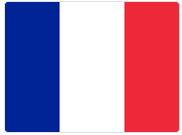 Bonjour!Do you remember the books about Berthe the witch and her cat? There’s a new one, about Berthe not being able to travel at the moment, just like the rest of us, and how she uses magic to travel around the world. Here it is!https://youtu.be/NRC6fYGHoMEIt starts with a song:Berthe est une sorciere.  Elle habite une vieille maison.Elle a un petit chat, qui aime la glace et pas le poisson.Viens, viens la voir!Viens lire son histoire.une sorcière – a witch	habite – lives in	 une vieille maison – an old house un chat – a cat		qui aime – who likes 		la glace – ice cream 	pas – not le poisson – fish 		Viens – Come 	la voir – to see her	 lire – read 		son histoire – her storyRead and listen to the story once through and see how much you can understand. I bet it will be more than you think!Some of the vocabulary will be new, and you might need to look at the information below to understand it all. You can stop the film any time to check or look up words.p.1    Qu’est-ce que c’est ? – What is it?       	une sorcière – a witchp.2   Qui – Who        		Elle s’appelle – She is calledp.3   Elle a – She has      	 un chat – a cat      	petit – small    	noir – black
adore – loves           la glace – ice creamp.4   voyager – to travel      	 mais – but      
en ce moment – at the moment	ce n’est pas possible – it’s not possiblep.5   une idée – an ideap.6   elle va – she goes     		dans – in      sa chambre – her bedroom   prend – takes	 grand – big    	 un livre – a bookp.7   un tour – a tour     le monde – the worldp.8   une baguette magique – a magic wand   	elle entre – she enters          avec – withp.9   D’abord – First of all     	en Angleterre – to England   		 Londres – London		elle boit – she drinks    	 un thé – a tea    		la reine – the queenp.10 	 Puis – Then     en Egypte – to Egypt 	 où – where             elle voit – she sees      		pointues – pointed       elle monte – she gets on     un chameau – a camel		aussi – also   p.11   en Afrique – in Africa  	elle donne – she gives     des feuilles – some  leavesp.12   quitte – leaves    	Pont – Bridge     	L’Opéra – Opera House    
elle rencontre – she meets     	vend – sells    	des chapeaux – some hats 
achète – buys     p.13   Enfin – Finally  	 la ville – the town     en gondole – in a gondola      			 bateau – boat    		le soleil brille – the sun shines 		il fait chaud – it’s hotp.14  très – very   	 fatiguée – tired  	   Je suis – I am   	  Je veux – I want 
mon lit – my bed       p.15  sur – on   p.16  Elle dort – She sleeps     	elle ronfle – she snores  	 Quelle journée – What a  day     	 Quel voyage – What a journeyOn the next page is a wordsearch about the story for you to try. 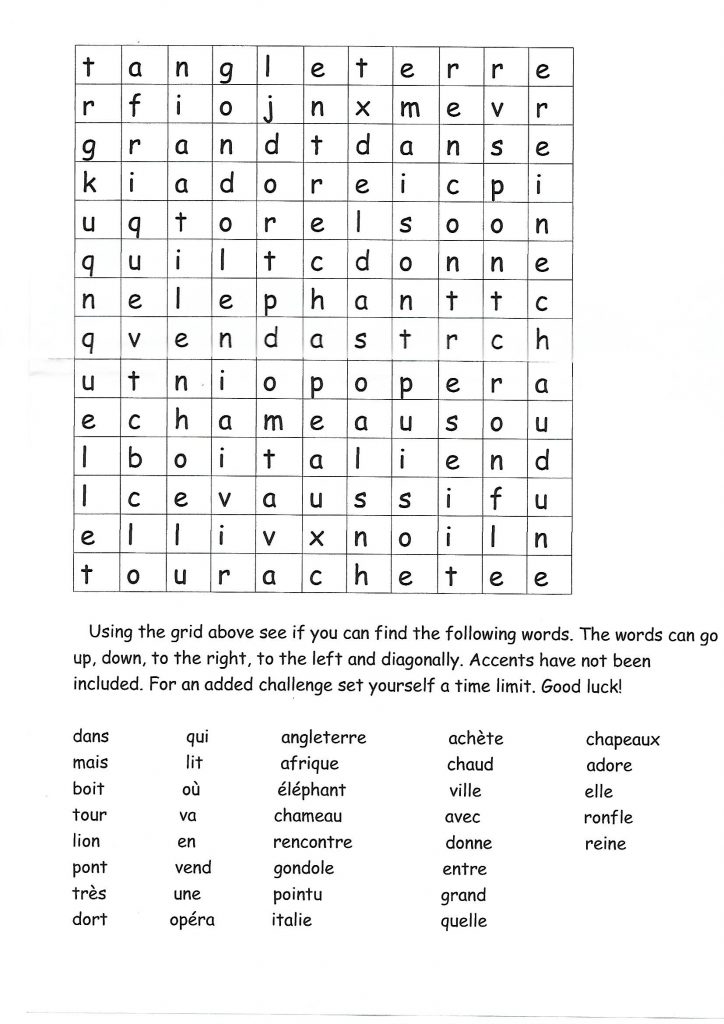 I hope you enjoy this new French work. If you’re stuck on anything or want to ask me a question, email me on rachel.ritchie@jys.org.uk  and I’ll get back to you.À bientôt!    (that means ‘See you soon!’)   Madame Ritchie